Aanmeldingsformulier Mobiele Equipe Internering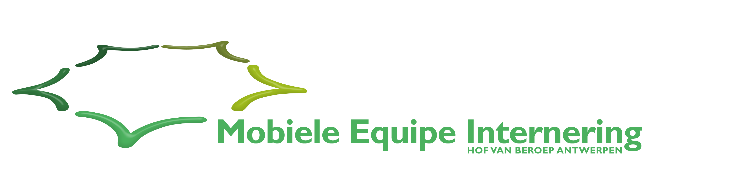 AanmelderVoorwaarden voor aanmelding:(Aanvinken wat van toepassing is) IOP				 zicht op IOP Reden van aanmelding:En /of:KBMBevoegde KBM (aankruisen wat van toepassing is):AntwerpenBrussel NederlandstaligGent CliëntgegevensReeds betrokken / nog te betrekken dienstenWensen en noden cliëntNaam aanmelderE-mail aanmelderTelefoon aanmelderAdres aanmeldende instantie Behoefte aan integrale regie / zorg continuïteit Behoefte aan integrale regie / zorg continuïteitToelichting: (verplicht in te vullen)Toelichting: (verplicht in te vullen) Mobiele begeleiding aan huis Mobiele begeleiding aan huis Mobiele begeleiding aan huisToelichting: (verplicht in te vullen)KBM BeslissingGelieve meest recente KBM beslissing toe te voegen in bijlageAlgemene gegevensVoornaamAchternaamGeslacht  M  M  M  V  V  V  V  VGeboortedatumGeboorteplaatsNationaliteitEtniciteit/religieRijksregisternummerKennis van hetNederlands Moedertaal Voldoende Voldoende Beperkt Beperkt Beperkt Geen GeenOpleidingsniveauVerblijfsdocument +geldigheidsdatum N.V.T. N.V.T.Burgerlijke staat Gehuwd Gehuwd Wettelijk samenwonend Wettelijk samenwonend Feitelijk samenwonend Feitelijk samenwonend AlleenstaandAdresgegevens (huidige verblijfplaats)Adresgegevens (huidige verblijfplaats)Adresgegevens (huidige verblijfplaats)Adresgegevens (huidige verblijfplaats)Adresgegevens (huidige verblijfplaats)Adresgegevens (huidige verblijfplaats)Adresgegevens (huidige verblijfplaats)Adresgegevens (huidige verblijfplaats)Adresgegevens (huidige verblijfplaats)StraatnaamNummer / busPostcodePlaatsTelefoonnummerGeïnformeerde toestemmingGeïnformeerde toestemmingGeïnformeerde toestemmingGeïnformeerde toestemmingGeïnformeerde toestemmingGeïnformeerde toestemmingGeïnformeerde toestemmingGeïnformeerde toestemmingGeïnformeerde toestemmingIs de toestemmings-verklaring ondertekend? Ja Ja Ja Ja Ja Nee Nee NeeWelke diensten zijn reeds bij de/het cliënt(systeem) betrokken (voor zover bekend bij aanmelder)?Welke diensten zijn reeds bij de/het cliënt(systeem) betrokken (voor zover bekend bij aanmelder)?Welke diensten zijn reeds bij de/het cliënt(systeem) betrokken (voor zover bekend bij aanmelder)?Naam dienste-mailtelefoonnummerWat zijn de wensen en noden van de cliënt en/of het cliëntsysteem? Reactie van de cliënt en of cliëntsysteem toelichtenWelke belangrijke derden zijn betrokken (voor zover bekend bij aanmelder)?Welke belangrijke derden zijn betrokken (voor zover bekend bij aanmelder)?Welke belangrijke derden zijn betrokken (voor zover bekend bij aanmelder)?Naam e-mailtelefoonnummerNaar welke regio wenst betrokkene zich te resocialiseren? (meerdere opties zijn mogelijk) Naar welke regio wenst betrokkene zich te resocialiseren? (meerdere opties zijn mogelijk) Naar welke regio wenst betrokkene zich te resocialiseren? (meerdere opties zijn mogelijk) Naar welke regio wenst betrokkene zich te resocialiseren? (meerdere opties zijn mogelijk) Naar welke regio wenst betrokkene zich te resocialiseren? (meerdere opties zijn mogelijk) Naar welke regio wenst betrokkene zich te resocialiseren? (meerdere opties zijn mogelijk) GemeenteOf anders regio Antwerpen Turnhout Mechelen Hasselt TongerenOf anders  Geen voorkeur Geen voorkeur Geen voorkeur Geen voorkeur Geen voorkeurOf anders  Geen vraag naar resocialisatie Geen vraag naar resocialisatie Geen vraag naar resocialisatie Geen vraag naar resocialisatie Geen vraag naar resocialisatie